TOWNSHIP OF WASHINGTON POLICE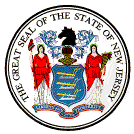 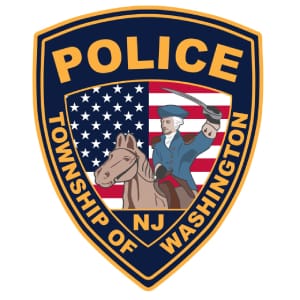                       DEPARTMENT 0F PUBLIC SAFETY350 HUDSON AVENUE, TOWNSHIP OF WASHINGTON,                        BERGEN COUNTY, NJ  07676              PHONE # 201-664-1140 FAX # 201-664-2959E-MAIL INFO@WASHTWPPOLICE.ORGWWW.WASHTWPPOLICE.ORGRICHARD SKINNER						                JAMES GIBLINCHIEF OF POLICE									DIRECTOR	Please print out and complete this Security survey.  If you checked NO to any questions or want to learn where you can improve your home security, please contact Lt. Skinner or P.O. Osenbruck at the Township of Washington Police Department by calling 201-664-1140 or by e-mail RSkinner@washtwppolice.org and COsenbruck@washtwppolice.org.  The above Officers are certified and will conduct a home security inspection for all Township residents and businesses and make recommendations’ based on their findings to improve the safety and security of your home or business.Please place a check under Yes or No when answering the following questions:                                                                                                                               Yes            NoIs your house number visible from the street?  			                  	                                                                     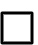 Can your home be seen by neighbors?                                                                               
If you have an alarm system, do you set it on a regular basis?                                          Does the Police Department have current Emergency Contacts?                                      Do you lock your door(s) every time you leave your residence?                                        Are your window(s) locked every time you leave your residence?                                                                                   Do you leave your exterior lights on every night?                                                                          Do you leave any interior lights on timers when you are home?                                         
Are your exterior entrance doors solid and strong enough to resist force?                          Do all your exterior doors have a deadbolt lock?                                                                 Do you lock all vehicles in your driveway?                                                                         Is there a board or aftermarket lock on the inside of your sliding glass doors?                   Do you have motion activated lights around your house?                                                   Do you have a detailed list of valuables with serial numbers ect?                                       Have you photographed valuable items inside your house?                                                
Do you have recent pictures of your residence?                                                                  Do you have a cell phone close by?				                                             Are all of the exterior trees/shrubs/bushes trimmed back near windows             and doors?                                                                                                                            While you are away….Do you stop all mail/newspapers and deliveries?                                                                      Does your home appear lived in?                                                                                        Do you leave lights on timers (inside and outside)?                                                            Do you notify an emergency contact when going away?                                                    Please list any questions or concerns about your Residential or Business security:Please remember to always report any suspicious activity to the Township of Washington Police by calling 201-664-1140.  As always, if you ever have any emergency please dial 9-1-1.